Thông tin dành cho báo chí:Toyota Việt Nam giới thiệu Corolla Altis phiên bản nâng cấp 2023Hà Nội, ngày 04/10/2023 - Công ty Ô tô Toyota Việt Nam chính thức giới thiệu bản nâng cấp Toyota Corolla Altis 2023. Phiên bản nâng cấp của Corolla Altis có những thay đổi nhỏ trong thiết kế và bổ sung các tính năng an toàn nâng tầm trải nghiệm và sự an tâm cho khách hàng sở hữu xe.Thiết kế mới năng độngBên cạnh việc kế thừa các đường nét trẻ trung của Corolla Altis thế hệ thứ 12, phần đầu xe của Corolla Altis phiên bản nâng cấp 2023 được đổi mới và tạo ấn tượng ngay từ cái nhìn đầu tiên. Lưới tản nhiệt thiết kế mới dạng tổ ong kết hợp hài hòa cùng những chi tiết mạ crôm nổi bật mang lại diện mạo tươi mới, hiện đại hơn. 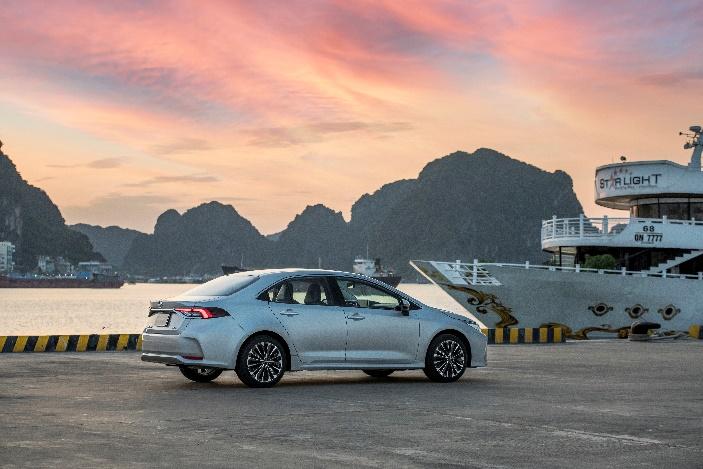 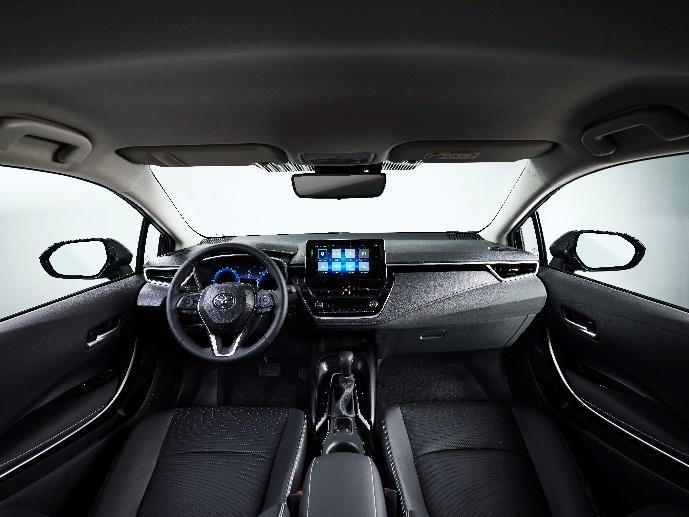 2.  Nâng tầm trải nghiệm với các trang bị tiện nghi và tính năng an toàn hiện đại:Kể từ tháng 10/2023, với những nâng cấp về trang bị và tính năng mới như tăng kích thước màn hình hiển thị đa thông tin lên đến 12.3 inches trên tất cả phiên bản, bổ sung camera 360 trên phiên bản Hybrid, thêm tính năng cảnh báo điểm mù (BSM) và cảnh báo phương tiện cắt ngang phía sau (RCTA) trên phiên bản V…, Corolla Altis hứa hẹn đem đến cho khách hàng những trải nghiệm an toàn vượt trội và là người bạn đồng hành tuyệt vời trên mọi cung đường.Thông tin chi tiết về những nâng cấp trên các phiên bản của Corolla Altis 2023 như sau: 3.  Chương trình khuyến mại tặng gói gia hạn bảo hành Toyota Việt Nam tiếp tục triển khai chương trình ưu đãi tặng “Gói gia hạn bảo hành 2 năm hoặc 50.000 km (tùy điều kiện nào đến trước)” dành cho khách hàng mua xe Toyota Corolla Altis đến hết ngày 31/12/2023. Chương trình được áp dụng với tất cả các phiên bản, thông tin cụ thể như sau:Các phiên bản nâng cấp của Toyota Corolla Altis sẽ chính thức có mặt tại hệ thống đại lý Toyota trên toàn quốc từ ngày 04/10/2023 với giá bán lẻ như sau:(*) Mức giá trên đã bao gồm 10% VAT và được áp dụng đối với mẫu xe Toyota Corolla Altis mới xuất hóa đơn từ ngày 04/10/2023.Tính năngPhiên bảnCorolla Altishiện tạiCorolla Altisnâng cấp 2023Màn hình hiển thị đa thông tin (MID)Tất cả7 inches12.3 inchesCamera toàn cảnh 360 độHEVChưa trang bịĐược trang bịCảnh báo điểm mù (BSM)VChưa trang bịĐược trang bịCảnh báo phương tiện cắt ngang phía sau (RCTA)VChưa trang bịĐược trang bịGương chiếu hậu tự động điều chỉnh khi lùiVChưa trang bịĐược trang bịMẫu xeBộ phậnThời gian bảo hành tiêu chuẩnThời gian bảo hành được khuyến mại thêmTổng thời gian bảo hànhCorolla Altis (bản G & V)Tất cả các bộ phận3 năm/100,000 km (tùy thuộc điều kiện nào đến trước)2 năm/50.000 km (tùy thuộc điều kiện nào đến trước)5 năm/150.000 km (tùy thuộc điều kiện nào đến trước)Corolla Altis (bản HEV)Ắc quy Hybrid3 năm/100,000 km (tùy thuộc điều kiện nào đến trước)4 năm/50.000 km (tùy thuộc điều kiện nào đến trước)7 năm/150.000 km (tùy thuộc điều kiện nào đến trước)Corolla Altis (bản HEV)Các bộ phận khác3 năm/100,000 km (tùy thuộc điều kiện nào đến trước)2 năm/50.000 km (tùy thuộc điều kiện nào đến trước)5 năm/150.000 km (tùy thuộc điều kiện nào đến trước)Mẫu xeThông sốMàu sắcGiá bán lẻ (VNĐ)Loại xeCOROLLA ALTIS 1.8G5 chỗ ngồi, số tự động vô cấp, động cơ xăng dung tích 1798 cm3Trắng ngọc trai733.000.000Nhập khẩu từ Thái LanCOROLLA ALTIS 1.8G5 chỗ ngồi, số tự động vô cấp, động cơ xăng dung tích 1798 cm3Màu khác725.000.000Nhập khẩu từ Thái LanCOROLLA ALTIS 1.8V5 chỗ ngồi, số tự động vô cấp, động cơ xăng dung tích 1798 cm3Trắng ngọc trai788.000.000Nhập khẩu từ Thái LanCOROLLA ALTIS 1.8V5 chỗ ngồi, số tự động vô cấp, động cơ xăng dung tích 1798 cm3Màu khác780.000.000Nhập khẩu từ Thái LanCOROLLA ALTIS 1.8HEV5 chỗ ngồi, số tự động vô cấp, động cơ Hybrid (xăng + điện) dung tích 1798 cm3Trắng ngọc trai878.000.000Nhập khẩu từ Thái LanCOROLLA ALTIS 1.8HEV5 chỗ ngồi, số tự động vô cấp, động cơ Hybrid (xăng + điện) dung tích 1798 cm3Màu khác870.000.000Nhập khẩu từ Thái Lan